ÁREA TEMÁTICATÍTULONome completo e apelido do Autor1, autor1@autor.aa, AfiliaçãoNome completo do Autor2, autor2@autor.aa, AfiliaçãoNome completo do Autor3, autor3@autor.aa, Afiliação(...)RESUMO: O texto do resumo deve começar nesta linha, em letra Times New Roman, 11, normal e justificado. O resumo pode ser apresentado em espanhol ou português, sempre com uma tradução inglesa 'ABSTRACT' ou apenas em inglês. O resumo não deve exceder 150 palavras. O quinto parágrafo deve começar, depois de inserir uma linha em branco, com a expressão 'PALAVRAS-CHAVE', em maiúsculas, Times New Roman, 11, negrito, e as palavras-chave devem ser mencionadas em Times New Roman, 11, normal, esquerda justificada e separada por vírgulas. Devem ser indicadas três a cinco palavras-chave. As palavras-chave podem ser apresentadas em espanhol ou português, sempre com uma tradução em inglês 'KEYWORDS' ou apenas em inglês. Uma linha em branco deve ser inserida após as palavras-chave.PALAVRAS-CHAVE: Keyword1, Keyword2, Keyword3, Keyword4, Keyword5. 'ABSTRACT'. O resumo também deve ser submetido em inglês.PALAVRAS-CHAVE: Keyword1, Keyword2, Keyword3, Keyword4, Keyword5.1. INTRODUÇÃOO texto deve ser submetido em formato word, através do e-mail da conferência, sem identificação dos autores, e posteriormente. O texto deve ser escrito em formato A4, espaçado e justificado. Margens de 2,5 centímetros no lado direito, superior e inferior e 3,0 centímetros no lado esquerdo. Os trabalhos não podem exceder 40.000 caracteres ou 18 páginas, incluindo figuras, tabelas e referências no final do texto. O primeiro parágrafo deve ser reservado ao nome da área científica em que os autores propõem incluir o artigo, em maiúsculas, Times New Roman, 10, normal e justificado à esquerda.Após inserir um espaço (uma linha em branco), o segundo parágrafo deve incluir o título do papel, em maiúsculas, Times New Roman, 12, negrito e justificado à esquerda. Após inserir um espaço (uma linha em branco), o terceiro parágrafo deve começar com o nome completo e apelido dos autores, seguido do endereço de e-mail e afiliação, Times New Roman, 11, normal e justificado à direita. Quando há mais do que um autor, os autores restantes devem aparecer em linhas diferentes.Após dois espaços em branco (duas linhas em branco), o quarto parágrafo deve começar com a palavra "ABSTRACT" em maiúsculas, Times New Roman, 11, negrito, seguido do texto em Times New Roman, 11, normal. Depois de inserir uma linha em branco, o quinto parágrafo deve começar com a expressão 'PALAVRAS-CHAVE', em maiúsculas, Times New Roman, 11, negrito, e as palavras-chave devem ser mencionadas em Times New Roman, 11, normal, esquerda justificada e separada por vírgulas. Devem ser indicadas entre três e cinco palavras-chave. Após dois espaços em branco, começará o primeiro cabeçalho e depois o texto, que deve ser escrito em Times New Roman, 10, normal, sem tabulações, justificado, separando os parágrafos com uma linha em branco. Os títulos e subtítulos devem ser identificados por algarismos árabes (1,2,3...), em maiúsculas, Times New Roman, 10, negrito, justificado, precedido de duas linhas em branco e seguido de uma linha em branco. As notas de rodapé devem aparecer no fim da página em Times New Roman, 8, normal e justificado.2. QUADRO TEÓRICOApós dois espaços em branco, começa o primeiro título, seguido do texto, que deve ser escrito em Times New Roman, 10, fonte normal, sem tabulações, justificado, com parágrafos separados por uma linha em branco. Os títulos e subtítulos do texto serão identificados com algarismos árabes (1,2,3...), em maiúsculas, Times New Roman, 10, negrito, justificado, precedido por duas linhas em branco e seguido por uma linha em branco.Os títulos apresentados neste modelo são meramente ilustrativos. Os autores podem renomeá-los e criar os subtítulos que considerem pertinentes, mas devem obedecer às regras acima descritas. As figuras (gráficos, fluxogramas, etc.) devem ser de preferência a preto e branco, centradas, com legenda e fonte numeradas abaixo, escritas em Times New Roman, 10, normal, inseridas no texto e feitas com aplicações Microsoft Office ou, em alternativa, inseridas como imagens (ver Figura 1).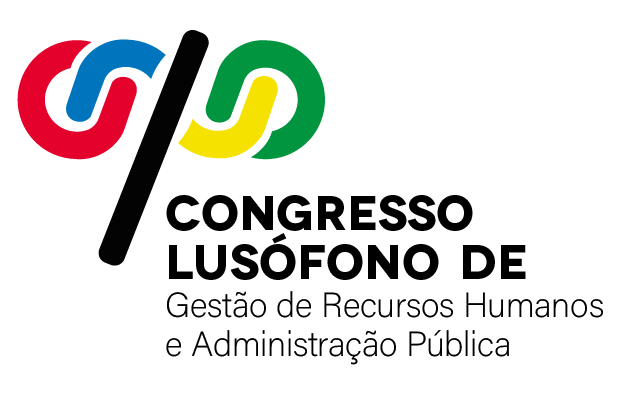 Figura 1: Imagem do Congresso Lusófono de Gestão de Recursos Humanos e Administração PúblicaFonte: Congresso Lusófono de Gestão de Recursos Humanos e Administração Pública (2019)As tabelas, sempre com linhas verticais, devem ser a preto e branco, centradas, com título numerado acima e fonte abaixo, escritas em Times New Roman, 10, normal, para serem inseridas no texto (ver Tabela 1). Siglas e/ou abreviaturas, apresentadas nas tabelas, o seu significado deve ser apresentado em "Nota à tabela", separada por ponto e vírgula, em Times New Roman, 8, normal.Quadro 1: Autores e comunicações em números nas últimas 3 Conferências realizadasNota: μ, população média; σ, desvio padrão; n, número.Fonte: Elaboração própria3. METODOLOGIA4. RESULTADOS5. CONCLUSÃOAGRADECIMENTOS (OPCIONAL)REFERÊNCIASAs referências devem ser formatadas de acordo com as regras da APA que podem ser consultadas em: https://apastyle.apa.org/style-grammar-guidelines/references/examplesANEXOS (OPCIONAL)IndicadoresI CongressoII CongressoII Congresso µΣNúmero de comunicaçõesnnNnNNúmero de autoresnnNnN